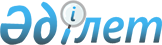 О внесении изменения в постановление акимата Жамбылской области от 30 июля 2015 года № 172 "Об утверждении регламентов государственных услуг в сфере фармацевтической деятельности"
					
			Утративший силу
			
			
		
					Постановление акимата Жамбылской области от 26 октября 2017 года № 226. Зарегистрировано Департаментом юстиции Жамбылской области 22 ноября 2017 года № 3589. Утратило силу постановлением Жамбылского областного акимата от 24 ноября 2022 года № 249
      Сноска.Утратило силу постановлением Жамбылского областного акимата от 24.11.2022 № 249 (вводится в действие по истечении десяти календарных дней после дня его первого официального опубликования).
      Примечание РЦПИ.
      В тексте документа сохранена пунктуация и орфография оригинала.
      В соответствии с Законом Республики Казахстан от 23 января 2001 года "О местном государственном управлении и самоуправлении в Республике Казахстан", Законом Республики Казахстан от 15 апреля 2013 года "О государственных услугах" акимат Жамбылской области ПОСТАНОВЛЯЕТ:
      1. Внести в постановление акимата Жамбылской области от 30 июля 2015 года № 172 "Об утверждении регламентов государственных услуг в сфере фармацевтической деятельности" (зарегистрировано в Реестре государственной регистрации нормативных правовых актов за № 2749, опубликовано в газете "Знамя труда" от 17 сентября 2015 года) следующее изменение:
      исключить подпункт 1) пункта 1 указанного постановления.
      2. Коммунальному государственному учреждению "Управление здравоохранения акимата Жамбылской области" в установленном законодательством порядке обеспечить:
      1) государственную регистрацию настоящего постановления в органах юстиции;
      2) в течение десяти календарных дней после государственной регистрации настоящего постановления его направление на официальное опубликование;
      3) размещение настоящего постановления на интернет-ресурсе акимата Жамбылской области;
      4) принятие иных мер, вытекающих из настоящего постановления.
      3. Контроль за исполнением настоящего постановления возложить на заместителя акима области Г. Абдраймова.
      4. Настоящее постановление вступает в силу со дня государственной регистрации в органах юстиции и вводится в действие по истечении десяти календарных дней после дня его первого официального опубликования.
					© 2012. РГП на ПХВ «Институт законодательства и правовой информации Республики Казахстан» Министерства юстиции Республики Казахстан
				
      Аким области

К. Кокрекбаев
